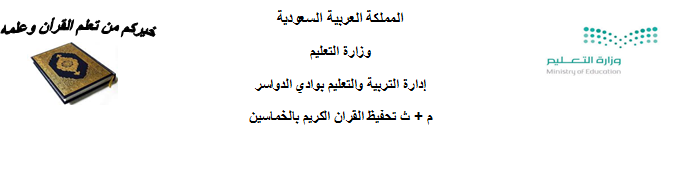 أسلوب التنفيذ :إذاعة       مسابقات        عرض          ورشة عمل          حلقة تنشيطية            نشرات               مشهد تمثيلي      أخرى – تذكر :  مجسمات  -  رسومات من الطالبات   - تكريم المشاركات – مسابقة ثقافية  أهداف البرنامج :التوعية والتعليم في مجال الفضاء تثقيف الطالبات حول الفوائد التي يحصلون عليها من الفضاء إظهار الدعم العام للبرامج الفضائية إثارة الطالبات للابتكارات في مجال العلوم والتكنولوجيا والهندسة والرياضيات الإجراءات :التنوع في التقديم  بين الإذاعه والعرض على الشاشه وبرنامج متكامل .تجهيز أركان للتوزيعات ولعرض المشاركات .إعداد مسابقة ثقافية عن الفضاء وتوزيع جوائز رمزية .تكريم الطالبات والمعلمات المتميزات في المشاركات صور للبرنامج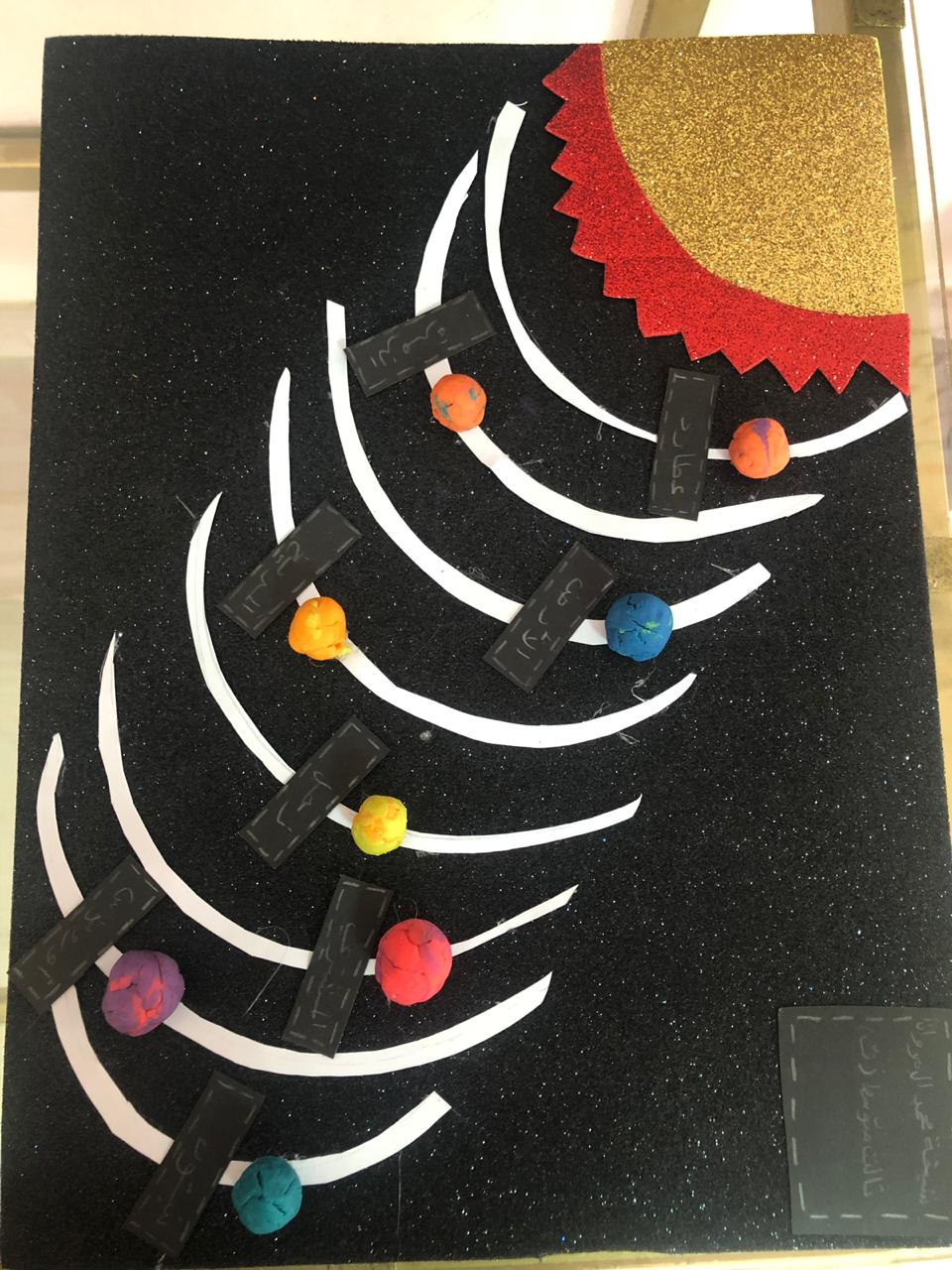 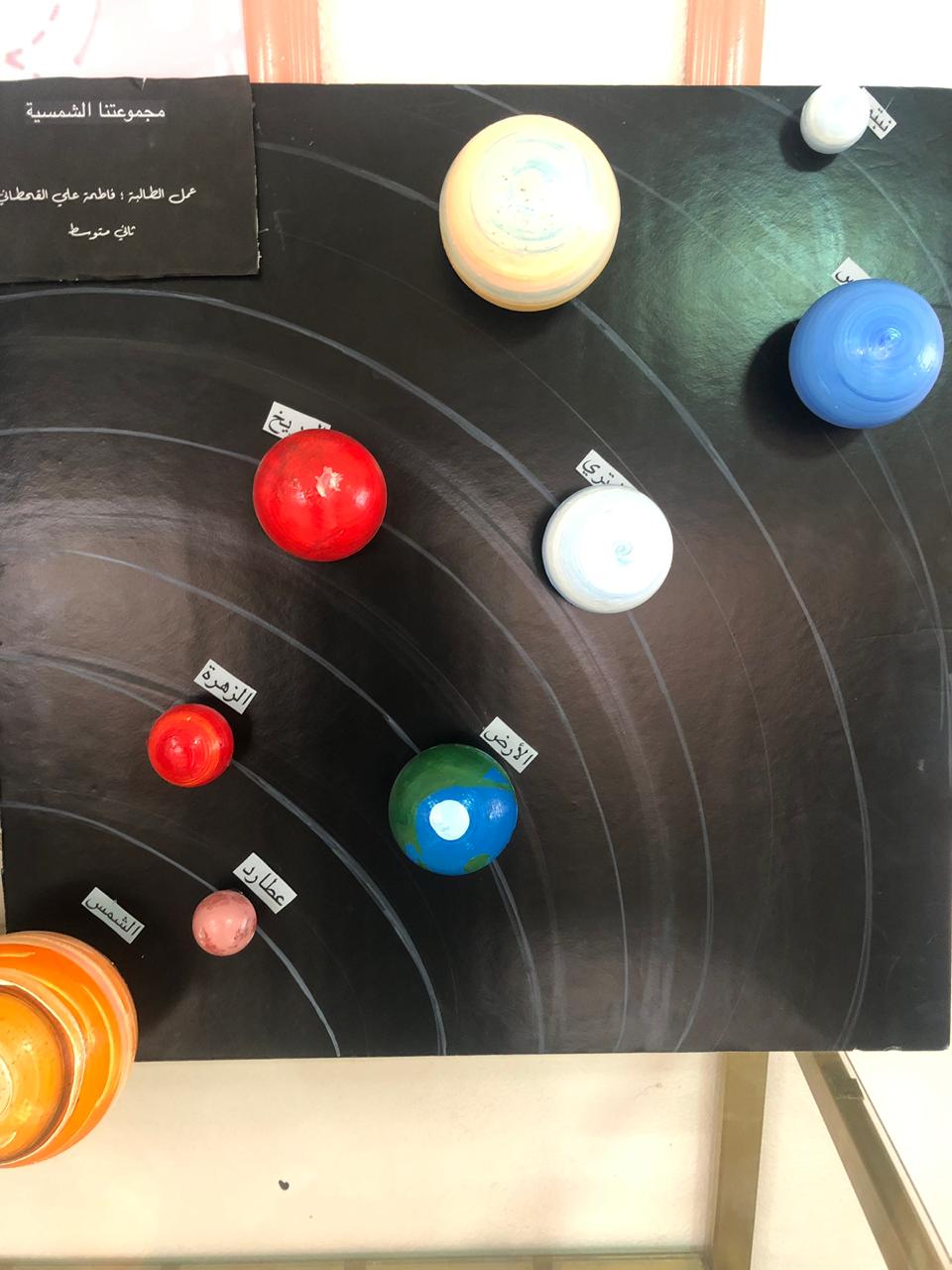 العنوانبرنامج  برنامج  برنامج  الفئة المستهدفةطالبات ومعلمات المدرسة عدد الحاضرات جميع طالبات ومعلمات المدرسة اليومالأحد – الخميس التاريخ21-25/2 /1441 هـمسئول التنفيذالهيئة  الإدارية والتعليمية الهيئة  الإدارية والتعليمية الهيئة  الإدارية والتعليمية رائدة النشاط التوقيع قائدة المدرسة التوقيعجوهرة الفهيدي  هيلاء المتعب